АДМИНИСТРАЦИЯ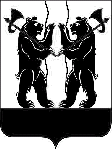 	ЯРОСЛАВСКОГО МУНИЦИПАЛЬНОГО РАЙОНА	П О С Т А Н О В Л Е Н И Е01.09.2017                                                                                                                              № 3197В соответствии со статьей 14 Федерального закона от 12 января 1996 года  №7-ФЗ «О некоммерческих организациях», статьями 9 и 25 Федерального закона от 29 декабря 2012 года  №273-ФЗ «Об образовании в Российской Федерации», Администрация района п о с т а н о в л я е т:Утвердить положение о порядке утверждения уставов изменений и (или) дополнений в уставы муниципальных образовательных учреждений Ярославского муниципального района согласно приложению.2. Опубликовать постановление в газете "Ярославский агрокурьер".3. Контроль за исполнением постановления возложить на заместителя Главы Администрации ЯМР по социальной политике Е.В. Мартышкину.4. Постановление вступает в силу с момента подписания.Глава Ярославскогомуниципального района                                                                   Н.В. ЗолотниковПРИЛОЖЕНИЕ к постановлениюАдминистрации ЯМРот  01.09.2017 № 3197Положение о порядке утверждения уставов, изменений и (или) дополнений в  уставы  муниципальных образовательных учрежденийЯрославского муниципального районаОбщие положения1.1. Настоящее положение разработано в соответствии со статьей 14 Федерального закона от 12 января 1996 года  №7-ФЗ «О некоммерческих организациях», статьями 9 и 25 Федерального закона от 29 декабря 2012 года  № 273-ФЗ «Об образовании в Российской Федерации».1.2. Положение определяет порядок утверждения уставов, изменений                     и (или)дополнений в уставы (далее - Устав) муниципальных образовательных учреждений (далее – Учреждение)Ярославского муниципального района.1.3.Основным учредительным документом муниципального образовательного учреждения является устав, который определяет правовой статус учреждения как юридического лица.1.4. Учредителем и собственником имущества Учреждения является Ярославский муниципальный район Ярославской области.1.5. Функции учредителя муниципальных образовательных учреждений от имени Ярославского муниципального района осуществляет управление образования Администрации Ярославского муниципального района (далее – управление образования).1.6. Устав Учреждения, все изменения и (или) дополнения к нему муниципальных образовательных учреждений, подведомственных управлению образования Администрации Ярославского муниципального района, утверждается управлением образования Администрации Ярославского муниципального района.1.7. Порядок применяется по отношению ко всем муниципальным образовательным учреждениям, созданным и создаваемым на территории Ярославского муниципального района.2. Порядок разработки и утверждения уставов, изменений и (или) дополнений муниципальных образовательных учреждений2.1. Содержание устава должно соответствовать требованиям законодательства Российской Федерации (статья 52 Гражданского кодекса РФ, статья 14 ФЗ №7          «О некоммерческих организациях», статья 25 ФЗ №273 Закона «Об образовании         в Российской Федерации»). 2.2. Устав учреждения является основой для формирования документов (локальных актов), регламентирующих деятельность данного учреждения. 2.3. Устав образовательного учреждения утверждается управлением образования в случаях:1) создания муниципального образовательного учреждения; 2) реорганизации муниципального образовательного учреждения; 3) внесения изменений и (или) дополнений в устав муниципального образовательного учреждения; 4) принятия устава муниципального образовательного учреждения в новой редакции. 2.4. Проект устава готовится Учреждением самостоятельно в соответствии                с примерной формой, разработанной управлением образования. В случае создания муниципального образовательного Учреждения ее устав разрабатывается Учредителем. 2.5. Устав Учреждения, все изменения и (или) дополнения к нему, а также устав в новой редакции подлежат обязательному согласованию с комитетом по управлению муниципальным имуществом Администрации Ярославского муниципального района в части, касающейся закрепляемого за учреждением имущества на праве оперативного управления. 2.6. Для утверждения устава, либо новой редакции устава, либо изменений и (или) дополнений к уставу руководитель Учреждения представляет в управление образования: - письменное обращение (сопроводительное письмо) об утверждении устава, новой редакции устава, изменений и (или) дополнений, вносимых в устав; - проект устава учреждения или проект изменений и (или) дополнений к уставу (должен быть в бумажном варианте, пронумерован, прошит, заверен подписью руководителя учреждения или иного уполномоченного лица, а также предоставлен на электронном носителе); - копию устава (копии уставов) учреждения, зарегистрированного (зарегистрированных) ранее, со всеми изменениями и дополнениями; - для муниципальных автономных образовательных учреждений и учреждений образования выписку из протокола заседания наблюдательного совета учреждения         о принятии новой редакции устава, изменений и (или) дополнений, вносимых в устав. 2.7. Документы, указанные в пункте 2.6 настоящего Положения, направляются          в управление образования для проведения проверки соответствия законодательству вносимых изменений и целесообразности данных изменений. 2.8. В течение 10 рабочих дней со дня поступления указанных в пункте 2.6. настоящего Положения документов управление образования принимает одно из следующих решений: - об утверждении устав Учреждения, новой редакции устава, изменений и (или) дополнений к уставу; - об отказе в утверждении устава, новой редакции устава, изменений и (или) дополнений к уставу; - об оставлении обращения об утверждении устава, новой редакции устава, изменений и (или) дополнений к уставу без рассмотрения. 2.9. Несоответствие или противоречие устава Учреждения, изменений и (или) дополнений к нему действующему законодательству Российской Федерации является основанием для отказа в утверждении управлением образования устава учреждения, изменений и (или) дополнений к уставу. 2.10. Обращение об утверждении устава, изменений и (или) дополнений к уставу, остается без рассмотрения в случае непредставления документов в соответствии         с пунктом 2.6. настоящего Порядка. 2.11. Управление образования обязано письменно проинформировать Учреждение об отказе в утверждении устава, либо изменений (дополнений) к нему, или об оставлении без рассмотрения устава, новой редакции устава, изменений и (или) дополнений к уставу с указанием причин такого решения, а также вернуть все представленные документы. 2.12. Решение об отказе в утверждении устава, новой редакции устава, изменений и (или) дополнений к уставу, оставление их без рассмотрения не препятствует повторному представлению устава, изменений и (или) дополнений к уставу на утверждение после устранения недостатков. 2.13. В случае принятия положительного решения управление образования издает приказ об утверждении устава Учреждения, новой редакции устава, изменений                  и (или) дополнений к уставу. 2.14. На титульном листе устава обязательно указывается: 2.14.1. полное наименование Учреждения; 2.14.2. отметка о согласовании устава с комитетом по управлению муниципальным имуществом Администрации Ярославского муниципального района; 2.14.3. отметка о согласовании устава с юридическим отделом управления делами Администрации Ярославского муниципального района; 2.14.4. отметка об утверждении устава приказом по управлению образованию (указываются реквизиты приказа). 2.15. После прохождения процедуры согласования и утверждения устава  изменений и (или) дополнений к нему, или устава в новой редакции, выше названные документы подлежат государственной регистрации в порядке, установленном федеральными законами РФ, и вступают в силу с момента их государственной регистрации. После государственной регистрации руководитель предоставляет                   в управление образования копию устава.2.16. Руководитель муниципального образовательного учреждения несет ответственность за своевременное приведение устава в соответствие с изменениями          в действующем законодательстве РФ. 3. Заключительные положения3.1. Требования устава Учреждения обязательны для исполнения самим Учреждением. 3.2. Листы устава Учреждения должны быть прошиты, пронумерованы, скреплены подписью руководителя и печатью Учреждения.3.3. Устав прекращает свое действие в связи с реорганизацией или ликвидацией Учреждения. Об утверждении положения о порядке утверждения уставов изменений и (или) дополнений в уставы муниципальных образовательных учреждений ЯМР